

2nd Bi-Annual Pinnacle Awards Sponsorships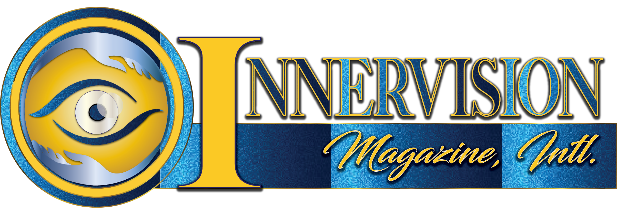 
PLEASE CHECK YOUR LEVEL OF INTERESTSponsor Deadline is September 1stALL SPONSORSHIP LEVELS WILL INCLUDE LOGO AND LINK ON THE INNERVISION MAGAZINE WEBSITE.$7000 EVENT SPONSOR – anthology issue cover story branding with feature article, 4 gala tables of 10, exclusive 30-minute interview on TV Show A Name to Know, logo and link on Innervision Magazine, Intl. websites and red-carpet host and speak on feet at podium.$5,000 MASK SPONSOR – anthology issue back cover branding with feature article, 2 gala tables of 10, exclusive 15-minute interview on TV Show A Name to Know, logo and link on Innervision Magazine, Intl. websites and speak on feet at podium.$3,500 GOWN SPONSOR – 1 gala table, anthology 2 full page color ad with feature article, exclusive 10-minute interview on TV Show A Name to Know, and speak on feet at podium.$1,500 TOP HAT SPONSOR – anthology full page color ad with feature article, exclusive 10-minute interview on TV Show A Name to Know, 3 gala seats and podium mention.
$500 BLING-BLING SPONSOR – anthology ½ page color ad with feature article, 2 gala seats and podium mention.Please fill and return to innervisionmagazine@gmail.com by September 1, 2023Event supports children of incarcerated parents
chela4kids.orgEVENT SPONSOR$7,000MASK SPONSOR$5,000GOWN SPONSOR$3,500TOP HAT SPONSOR$1,500BLING-BLING SPONSOR$500